If you have multiple locations, copy this form and fill out one for each location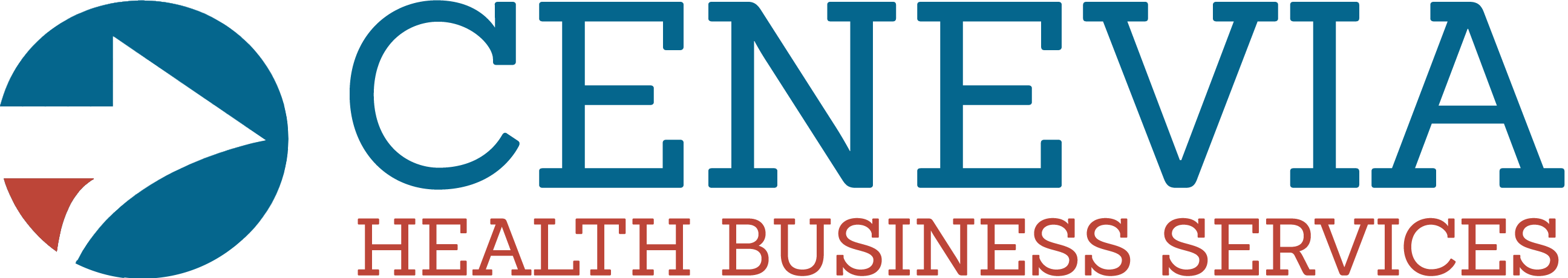 If information is the same (billing, tax id) as the primary office, just indicate (SA)Legal Name of Corporation (As it appears on W-9)     _________________________________________________ Single Specialty _________________________	 Multi - Specialty				Provide Specialty								 Corporation  Sole Proprietor Partnership  LLC   Other _______________________________Incorporation Date (mm/dd/yyyy)(if applicable)________________  TIN ____________________________Organization NPI # ________________________________ Practice NPI # _________________________State License or Certificate #____________________________________Effective date_______________ Renewal date______________  License/Certification N/APrimary office name ____________________________________________________________________ Address _____________________________________________________________________________	   Street							City					State		ZipPhone number ____________________________ Fax number _________________________________Correspondence Address________________________________________________________________________________Street						City			State		Zip Phone number ________________ Fax number __________________ E-mail _____________________Credentialing/Manger____________________________________________________________________Phone number ________________ Fax number __________________ E-mail ______________________Billing contact _________________________________________________________________________Billing Address ________________________________________________________________________	   	   Street						City					State		ZipPhone number ________________ Fax number __________________ E-mail ______________________Attach a list of all practitioners at this practice site.  Within how many days will a patient receive an appointment in this office?Elective visit         ___________Urgent problem    ___________Routine visit         ___________Are new patients accepted into the practice?				Yes    NoAccept all new patients							Yes    NoAccept existing new patients with change of payer			Yes    NoAccept new patients from physician referral				Yes    NoAccept new Medicare patients						Yes    NoAccept new Medicaid patients						Yes    NoDoes this office accept walk-in patients?					Yes    NoIf this information varies by health plan, please provide explanation: Yes    NoDo you provide 24 hour, 7-day per week coverage for this site?	Yes    NoIf yes, indicate type (ex: answering machine, voice mail with instructions to call answering service, voice mail with other instructions.):Do midlevel practitioners such as nurse practitioners, physician assistants, midwives, social workers or other non-physician practitioners care for patients in your practice?	Yes    NoIf yes, provide the following information for each staff member: (Attach another page if additional space is needed.)List non-English languages spoken by office staff : __________________	________________________________	__________	________________		_________________Are interpreters available?			Yes    No If yes, please languages:Does this office meet ADA accessibility standards?	Yes    NoDoes this office provide handicapped accessibility for each of the following:Building 	Yes    NoParking 	Yes    NoRestroom 	Yes    NoOther:________________________________________________Does this site provide other services for the disabled? 	Yes    NoIf yes, indicate type:_____ Text Telephone (TTY)                              _____ American Sign Language (ASL)               _____ Mental/Physical impairment service         _____ Other: ___________________________________________Is this site accessible by public transportation?			Yes    NoIf yes, indicate type: _____Bus_____ Subway_____ Regional Train_____ Other: ____________________Does this site provide childcare services?			Yes    NoDoes this site qualify as a minority business enterprise?	Yes    NoBusiness Entity Rating (Please check one) Profit         Non-Profit		 Not ApplicableBusiness Entity Control (Please check one) State	 Private	 Public	 City	 Charity	 Not ApplicableFiscal Year begin date _________________	End Date ______________Laboratory Services							Yes    NoCLIA or another accrediting/certifying program?		Yes    No								Cert # __________ Expiration: _________Radiology Services							Yes    No X- ray Certification?							Yes    No		Fluoroscopy   Yes    No		Radiography  Yes    No	   	Other 		Yes     NoEKG                                                       				Yes    No Laceration Repair						Yes    NoPulmonary function testing  					Yes    NoAllergy injections							Yes    NoAllergy Skin testing							Yes    NoOffice gynecology							Yes    NoDraw blood       							Yes    No Immunizations							Yes    NoFlexible Sigmoidoscopy 						Yes    NoAudiometry								Yes    NoOsteopathic Manipulation						Yes    NoIntravenous Treatment						Yes    No Cardiac Stress Tests						Yes    NoPhysical Therapy							Yes    NoIs anesthesia administered in your office?			Yes    NoWhat class/category of anesthesia is used?Anesthesia administered by:	Anesthesia administered by Last Name:           Anesthesia administered by First Name:Group Medicare # (PTAN)____________________________	Group Medicaid # _________________________________ATTACHMENT LIST:_______	GROUP MALPRACTICE CERTIFICATE WITH NAMES OF ALL PROVIDERS ORDEEMING LETTER_______	W-9 FORM_______	IRS LETTER _______	CP575 OR LETTER 147C OR TAX COUPON_______	3RD PARTY PAYER CONTRACTS/AGREEMENTS_______	ORGANIZATIONAL NPI LETTER_______ 	COMPANY LETTERHEADBusiness Hours at this location:Business Hours at this location:Business Hours at this location:Business Hours at this location:WeekdayOffice HoursWeekdayOffice HoursMondayFridayTuesdaySaturdayWednesdaySundayThursdayNameProfessional Designation State License number 